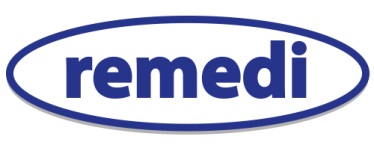 Volunteer Application Form SummaryDate of application ……………………………………………………   Title ……………………………………………………….Volunteer InformationTitle …………………………………………………………………………………   Date of Birth …………………….………………………………………..First Name ……………………………………………………………………….     Last Name ……………………….……………………………………….Address 1 ………………………………………………………………………………………………………………………………………………………………..Address 2 ………………………………………………………………………………………………………………………………………………………………..Town ………………………………………………………………….………….       Post Code …………………………………………………………………Email ……………………………………………………………………………………………………………………………………………………………………….Preferred Contact No ……………………………………………………………………………………………………………………………………………...Availablility (Please tick all that apply)REFERENCESPlease give the names and addresses of two people to whom we may write for references.    One referee should be your current or most recent/most relevant employer.Referee One                                                                                    Referee TwoName : ……………………………………………………………..                    Name: ………………………..........................................Address: ………………………………………………………….                     Address …………………………………………………………………………………………………………………………………………                    …………………………………………………………………………….…………………………………………………………………………                    ……………………………………………………………………………..Email : ……………………………………………………………..                    …………………………………………………………………………….Gender ………………………………………………..…………………             Ethnicity ……………………………………………………………………..Employment Status …………………………………………………………………………………………………………………………………………………Disability Status ……………………………………………………………………………………………………………………………………………….........Skills and Experience ……………………………………………………………………………………………………………………………………………….……………………………………………………………………………………………………………………………………………………………………………………………………………………………………………………………………………………………………………………………………………………………………………………………………………………………………………………………………………………………………………………………………………………………………………………………………………………………………………………………………………………………………………………………………………………………………………………………………………………………………………………………………………………………………………………………………………………………………………………………………………………………………………………………………………………………………………..………………………………………………………………………………………………………………………………………………………………………………..………………………………………………………………………………………………………………………………………………………………………………..